Администрация Смоленской области п о с т а н о в л я е т:Внести в абзац пятый пункта 5 Порядка предоставления субсидий в рамках реализации областной государственной программы «Развитие образования в Смоленской области»  организациям, осуществляющим образовательную деятельность (за исключением государственных и муниципальных), и индивидуальным предпринимателям, осуществляющим образовательную деятельность по образовательным программам дошкольного образования, в том числе адаптированным, и присмотр и уход за детьми, на создание дополнительных мест для детей в возрасте от 1,5 до 3 лет любой направленности, утвержденного постановлением Администрации Смоленской области от 11.08.2020 № 491, следующие изменения:1) после слов «в процессе реорганизации» дополнить словами «(за исключением реорганизации в форме присоединения к получателю субсидии – юридическому лицу другого юридического лица)»;2) дополнить словами «, деятельность получателя субсидии – юридического лица не приостановлена в порядке, предусмотренном законодательством Российской Федерации».Губернатор 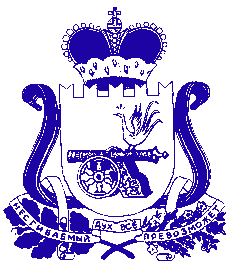 АДМИНИСТРАЦИЯ СМОЛЕНСКОЙ ОБЛАСТИП О С Т А Н О В Л Е Н И Еот  № О внесении изменений в абзац пятый пункта 5 Порядка предоставления субсидий в рамках реализации областной государственной программы «Развитие образования в Смоленской области»  организациям, осуществляющим образовательную деятельность (за исключением государственных и муниципальных), и индивидуальным предпринимателям, осуществляющим образовательную деятельность по образовательным программам дошкольного образования, в том числе адаптированным, и присмотр и уход за детьми, на создание дополнительных мест для детей в возрасте от 1,5 до 3 лет любой направленности  Смоленской областиА.В. Островский